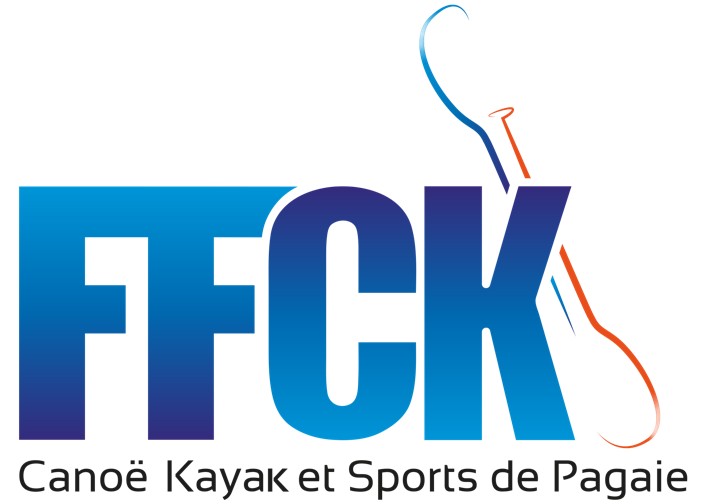 EQUIPE DE FRANCE DRAGON BOATSenior SAISON 2019COLLECTIF SENIORPréambule : L’objectif de l’Equipe de France de Dragon Boat pour ce Championnat d’Europe est d’être médaillé au moins sur une distance (200, 500, 2000m)Programme : Championnat d’Europe ECA Dragon Boat à Moscou (RUS) du 15 au 21 juillet 2019Composition de l’Équipe de France Senior 2019 :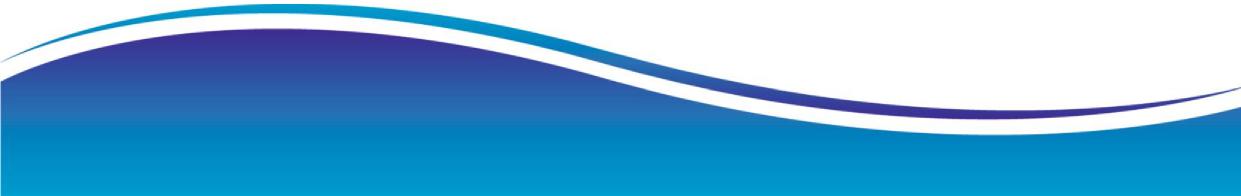 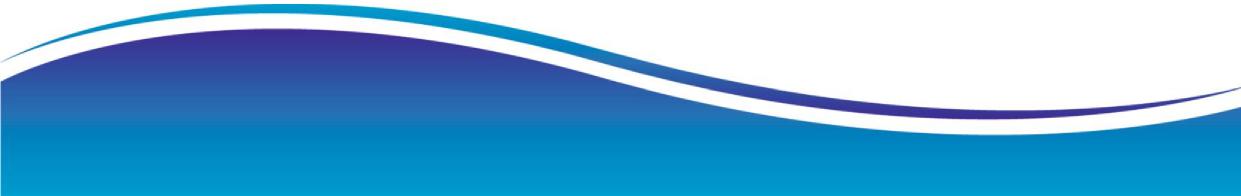 *Les athlètes sont listés par ordre alphabétiqueNOM Prénom *BordéClubARGENSON THOMASBarreurReimsBERTHELEMOT LENAGauchePagaies des Bords de SaôneBEUZEVILLE ROBINGaucheMantes la JolieBOURSIER NICOLASGaucheMantes la JolieDEBRECZENI CHRISTOPHEDroitChampignyJEANRAY LUDIVINEBatteur ReimsGAUME SOPHIEGaucheMantes la JolieMENGUY BAPTISTEDroitRouenMOLL MAXIMEGaucheMantes la JolieMOUGENEL FLORIANDroitRouenSANANIKONE AGATHEGaucheMantes la JolieWAGNER CAMILADroitReimsRemplaçant(e)s en cas de désistement d’un(e) titulaireRemplaçant(e)s en cas de désistement d’un(e) titulaireRemplaçant(e)s en cas de désistement d’un(e) titulaireBONNEFOY CécilePagayeuse Pagaies des Bords de SaônePISON RAYANPagayeurMantes la JolieVAREY THEOBarreurMantes la Jolie